THE FRONT BOTTOMS ANNOUNCE VIRTUAL CHAMPAGNE JAMFEATURING SPECIAL GUESTSBAD BAD HATS, BETCHA, BROTHER BIRD, CASEYMAGIC, KEVIN DEVINE, CHRIS FARREN, GROUPLOVE, MAT KEREKES, KISSISSIPPI, BRISTON MARONEY, ALEX MCARTOR, CHLOE MORIONDO, MATT PRYOR, THE REGRETTES, SINCERE ENGINEER, SNARLS, WHETHAN & YVETTE YOUNGPERFORMANCES TO STREAM DECEMBER 18TH ATSTREAM.THECHAMPAGNEJAM.COM PRE-SALE TICKETS AVAILABLE TODAYGENERAL ONSALE BEGINS DECEMBER 11TH AT 10:00AM ET ATWWW.THECHAMPAGNEJAM.COM 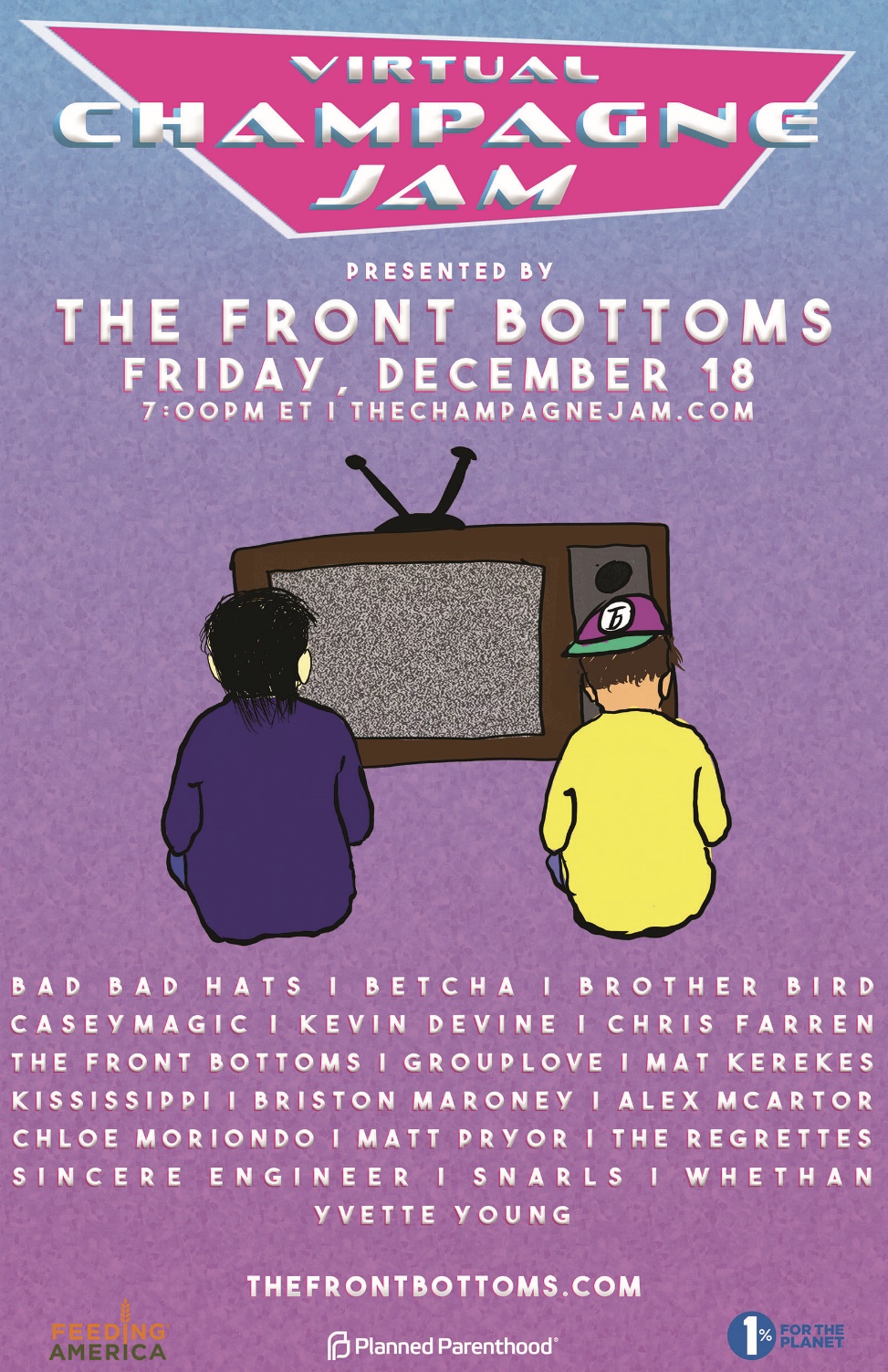 DECEMBER 9, 2020 – Fueled By Ramen band The Front Bottoms have announced details of a virtual iteration of their popular year-end blowout, Champagne Jam.  This year, the annual holiday festival will feature livestreamed performances from special guests Kevin Devine, Chris Farren, Grouplove, The Regrettes and many more, and will broadcast worldwide December 18th at stream.thechampagnejam.com. This will be a unique festival unlike anything before, with performances kicking off at 7:00PM ET.  Pre-sale tickets for the Virtual Champagne Jam – including exclusive ticket bundles - are available today to members of The Front Bottoms’ Motorcycle Club, with general on sale for tickets starting Friday, December 11th at 10:00AM ET.  Furthermore, proceeds from the event’s tickets will be donated to Feeding America, Planned Parenthood, and 1% For The Planet.  For tickets and more information visit www.thechampagnejam.com.The band commented on the news stating, “We haven't let anything stop us from throwing our annual Champagne Jam in the past and despite all of the challenges, this year will be no different. This year the Champagne Jam will be VIRTUAL and you can tune in from the comfort and safety of your own home. It’s a collection of some of our closest friends and favorite artists, and we are so excited to keep the tradition of Champagne Jam alive with you.”Earlier this year The Front Bottoms released their acclaimed new album, In Sickness & In Flames, a twelve song collection produced by Mike Sapone.  NME attested, “In Sickness & In Flames is a defining work that showcases a sonic universe, rather than a structured set of songs, expertly capturing the inescapable tension of 2020.”  A.V. Club declared, “The Front Bottoms are as vibrant as ever on In Sickness & In Flames, a reliably great collection of folk-punk anthems that rattle the soul with crunchy riffs, electrifying hooks, and Brian Sella’s idiosyncratic lyricism, which remains as amiable as it is anxiety-ridden.” UPROXX added “In Sickness & In Flames features the band’s biggest choruses to date, anchored with hooks and deeply personal songwriting that will turn heads,” while The FADER  hailed it as, “a celebration of sorts for a band perennially on the fringes of a major breakthrough.”  The Alternative detailed, “While In Sickness & In Flames was written prior to the pandemic, so much of it feels so tethered to our present collective experience, from the introspection and reflective growth that is showcased in the songwriting, to the sweeping highs and lows of the music itself. This album is the perfect companion piece to the anxiety of standing in the face of uncertainty.” “When you listen to this, we definitely want you to feel the anxiety. There are some pretty rock and roll songs and heavy moments on In Sickness & In Flames… we hope the tension comes across,” stated The Front Bottoms.  In Sickness & In Flames features the celebrated singles “montgomery forever,” “camouflage,” “everyone blooms,” “Fairbanks, Alaska,” and finds the duo of Brian Sella and Mathew Uychich celebrating life and purging angst through introspection.With touring abilities limited under the global pandemic, The Front Bottoms have taken to Twitch to broadcast short films and livestream performances to fans around the world on their official channel – www.Twitch.tv/TheFrontBottomsMusic.  For formation on upcoming events and archived streams, please visit  The Front Bottoms’ official Twitch channel.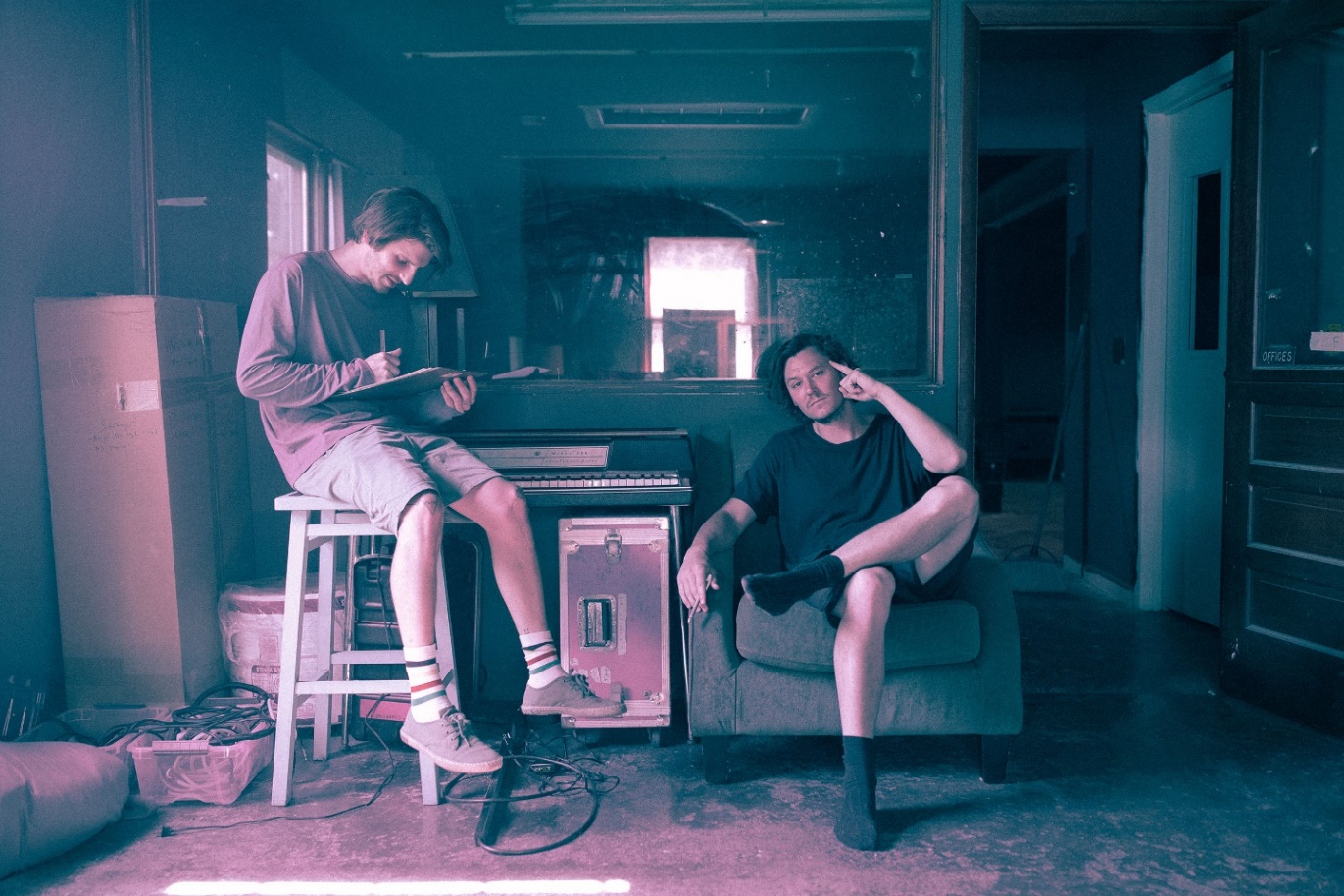 PHOTO CREDIT: MARK JAWORSKIABOUT THE FRONT BOTTOMS:Comprised of guitarist/vocalist Brian Sella and drummer Mathew Uychich, The Front Bottoms have gripped listeners and press around the world with their ragged honesty and emotional urgency. The New Jersey based band’s 2017 LP, GOING GREY, arrived to critical acclaim with lead single “Peace Sign” breaking into the Alternative Radio charts. GOING GREY is highlighted by a string of celebrated singles, among them “Vacation Town,” “Everyone But You,” and “Raining,” which NPR avowed as “…brutally honest, witty and confessional…” adding, “The group’s heart and humor shine… .”  The FADER declared, “The Front Bottoms make memorable sing-a-longs that call back to a different, simpler, sadder era of confessional guitar music” with Stereogum praising the new music as, “grand and reflective and damn near arena-ready.” “…Submit to the awesome power of The Front Bottoms” stated VICE, while A.V. Club professed, “The Front Bottoms are more confident, and secure enough to confess to all they don’t yet know. It’s a privilege to listen in as they work it out.” Following the release of GOING GREY, The Front Bottoms shared standalone single, “End of summer (now I know),” followed by Ann, the 2nd installment of their Grandma Series EPs.  The six-track collection featured five new recordings of never before released fan favorite songs as well as the brand-new track, “Tie Dye Dragon.”  The band also joined forces with Manchester Orchestra on the collaborative track, “Allentown,” and released a cover of Kevin Devine’s “Just Stay” as part of his Devinyl Splits releases.CONNECT WITH THE FRONT BOTTOMS:WWW.THEFRONTBOTTOMS.COM FACEBOOKINSTAGRAMTWITTERFUELEDBYRAMEN.COMFOR MORE INFORMATION, CONTACT:ROSSANDERSON@ELEKTRA.COM 